ЗАПОВЕД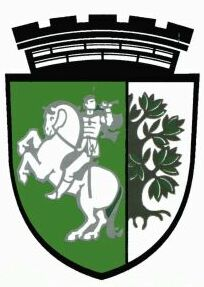 № РД15-2036гр. Сливен, 24.10.2023 г. На основание чл. 44, ал. 2 от Закона за местното самоуправление и местната администрация и чл. 61, ал. 1 т. 1 и 2 и ал. 2 от Наредба за символиката на Община Сливени по повод Празника на град Сливен – 26 октомври, ДимитровденНАРЕЖДАМ:	Да бъдат удостоени със значка на Община Сливен:	Следните служители от Районно управление на Министерството на вътрешните работи – Сливен за проявен висок професионализъм, за цялостен и съществен принос за осигуряване и опазване на обществения ред, безопасността на движението, предотвратяване и разкриване на престъпления, превенция и противодействие на престъпността, опазване на личното и обществено имущество и сигурността и спокойствието на жителите на община Сливен: Инсп. Иван Тодоров Иванов – полицейски инспектор в група „Охрана на обществения ред“;Инсп. Пламен Ангелов Стефанов – полицейски инспектор в група „Охрана на обществения ред“;Инсп. Петър Петров Аркалиев – полицейски инспектор в група „Териториална полиция“;Инсп. Пламен Кънчев Николчев – полицейски инспектор по линия на „Териториална полиция“ в участък „Петолъчка“;Мл. експерт Христо Сергеев Петров – мл. разузнавач в сектор „Криминална полиция“;  Следните служители на Регионална дирекция „Пожарна безопасност и защита на населението“ и Районна служба „Пожарна безопасност и защита на населението“ – Сливен за проявен висок професионализъм и хладнокръвие при спасяване на човешки животи в комплицирани ситуации:Инспектор Никола Димитров Гърдев – инспектор в група „Оперативен център“ на сектор „Пожарогасителна и спасителна дейност“; Инспектор Димитър Росенов Димитров – инспектор в група „Оперативен център“ на сектор „Пожарогасителна и спасителна дейност“;Инспектор Кристиян Стефанов Борисов – инспектор в група „Държавен противопожарен контрол и превантивна дейност“;Мл. инспектор Димитър Йорданов Митев – водач на специален автомобил в група „Пожарогасителна и спасителна дейност“;Следните медицински лица за проявен професионализъм и висока гражданска отговорност:Мария Христова Кунева – медицинска сестра в Многопрофилна болница за активно лечение „Д-р Иван Селимински“;Галина Георгиева Вълкова – медицинска сестра в Многопрофилна болница за активно лечение „Д-р Иван Селимински“;Боряна Георгиева Инджова – старша медицинска сестра в Многопрофилна болница за активно лечение „Д-р Иван Селимински“;Д-р Диана Динева Гугова – Началник отделение в Многопрофилна болница за активно лечение „Д-р Иван Селимински“;Д-р Наталия Станимирова Канева – Началник отделение в Многопрофилна болница за активно лечение „Д-р Иван Селимински“;Д-р Ивелин Хайсан Ал Самра – Началник отделение в Многопрофилна болница за активно лечение „Д-р Иван Селимински“;Д-р Валери Цанков Вълчев – Заместник-началник по диагностично-лечебната дейност и Началник на отделение в Многопрофилна болница за активно лечение – Сливен към Военно-медицинска академия – София;Желязка Христова Вълчанска – старша медицинска сестра в Многопрофилна болница за активно лечение – Сливен към Военно-медицинска академия – София;Стоянка Стоянова Димитрова – санитар в Многопрофилна болница за активно лечение – Сливен към Военно-медицинска академия – София;Д-р Татяна Таукчи – лекар в Специализирана хирургична болница за активно лечение „Амброаз Паре“ – СливенСледните активни граждани и деятели на спорта: Стефан Стоянов – активен участник в похода „По стъпките на четата на Хаджи Димитър и Стефан Караджа“;Никола Любенов Николов – бивш треньор по футбол; Георги Кирилов Царев – бивш треньор по футбол; Пенко Ляев – бивш треньор по футбол. РУМЕН ИВАНОВЗа кмет на община СливенСъгл. Заповед № РД15-1855/26.09.2023 г.